Karta pracy numer 9Wielkanocne tradycje 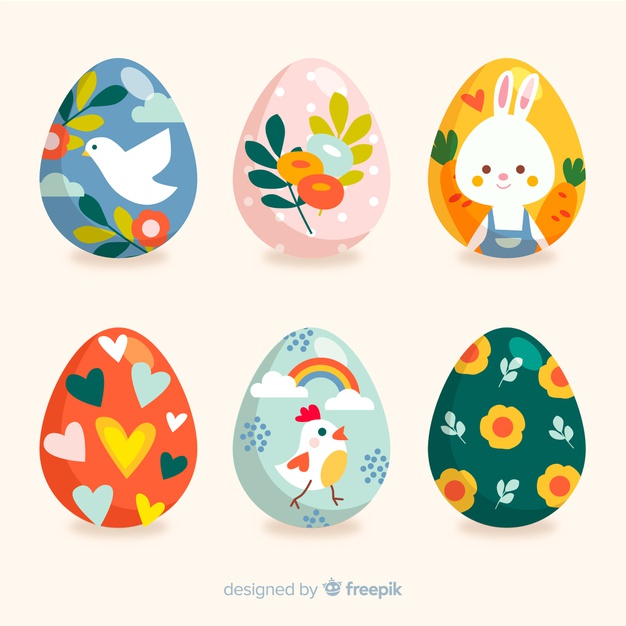 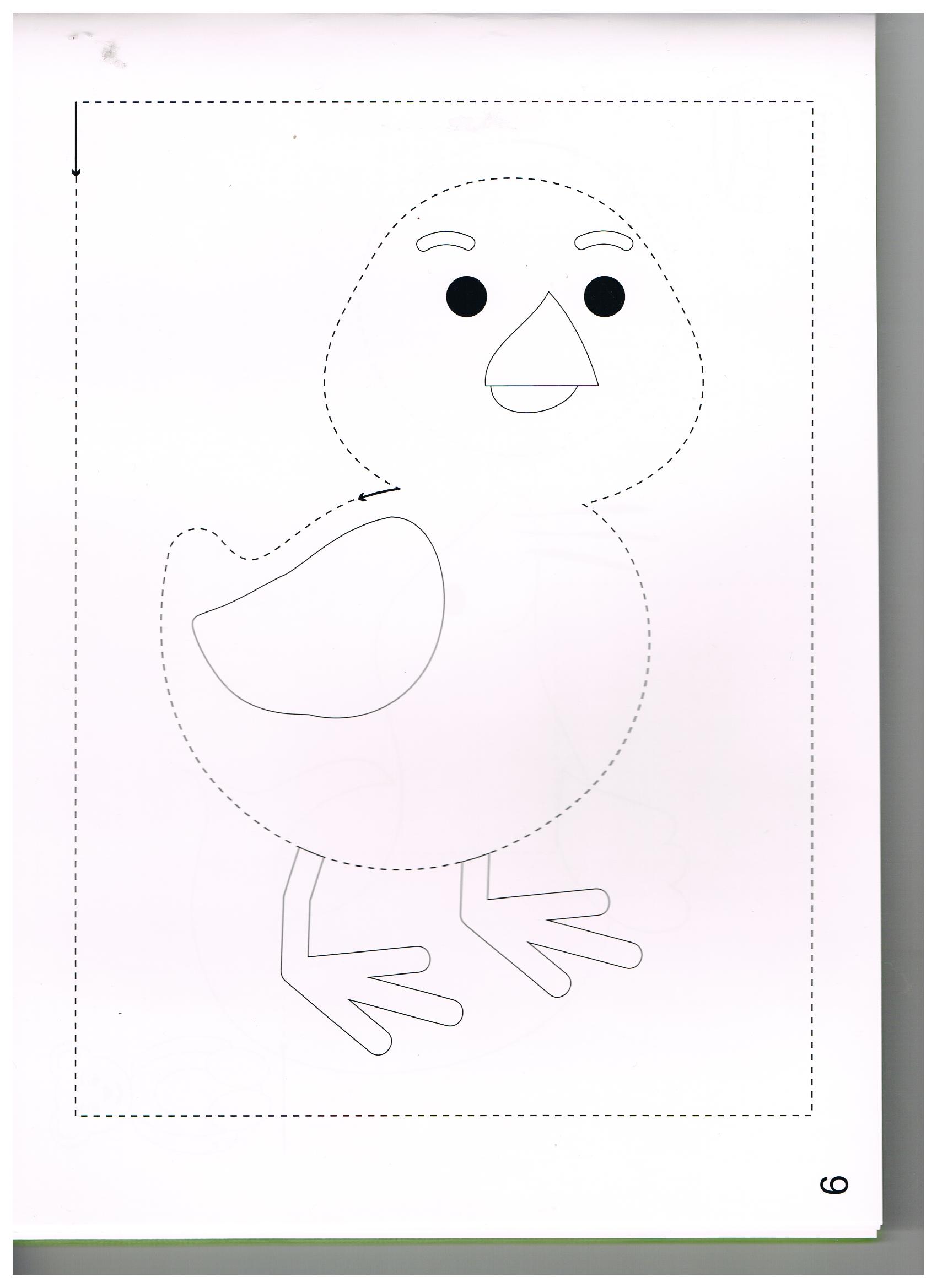 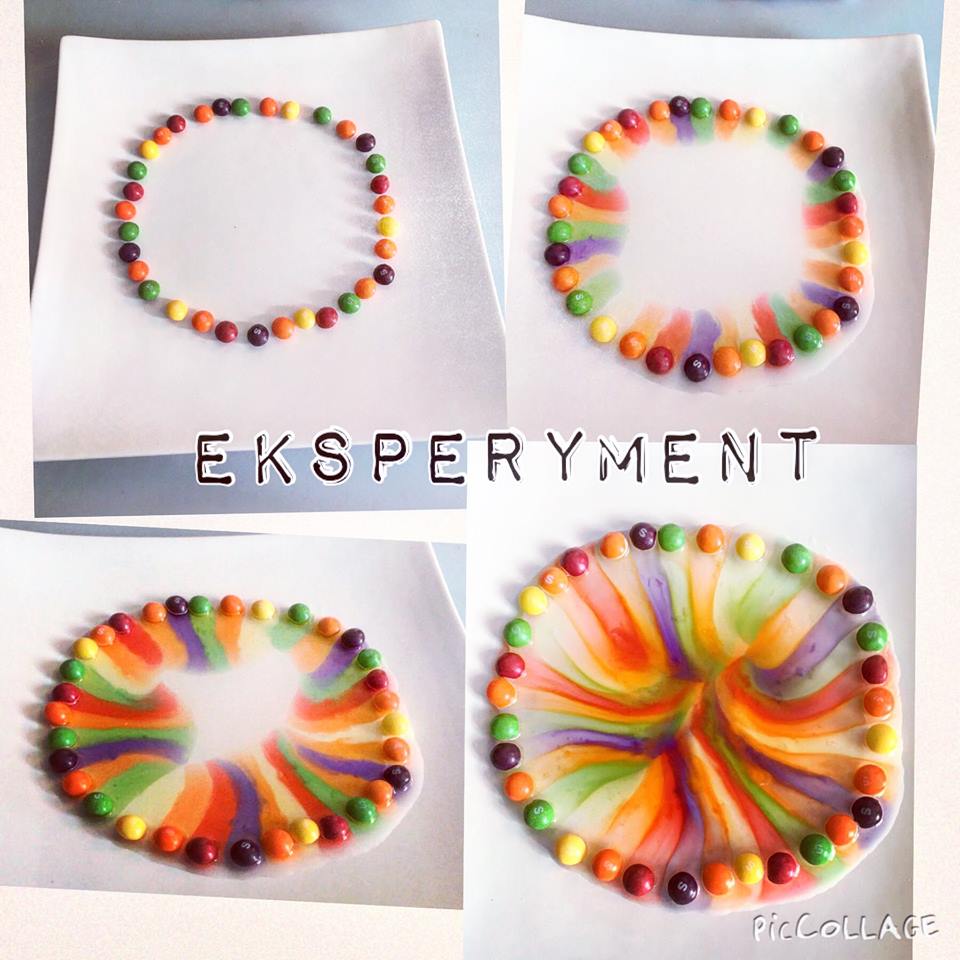 Zapraszam do wspólnej zabawy Zachęcam Państwa do wspólnych rozmów z dziećmi o tradycjach związanych ze świętami wielkanocnymi.      Czytamy wiersz pt. „Pisanki”Patrzcie,  ile na stole pisanek!  Każda ma oczy  malowane, naklejaneKażda ma uśmiech kolorowy i leży na stole grzecznie, żeby się nie potłuc przypadkiem w dzień świąteczny.Ale pamiętajcie! Pisanki nie są do jedzenia . Z pisanek się wyklują świąteczne życzenia!Opowiedz o pisankach znajdujących się na obrazku.Połącz kurczaki ze skorupkami jajek, z których się wykluły. Narysuj wzór na ostatnim kurczaku. 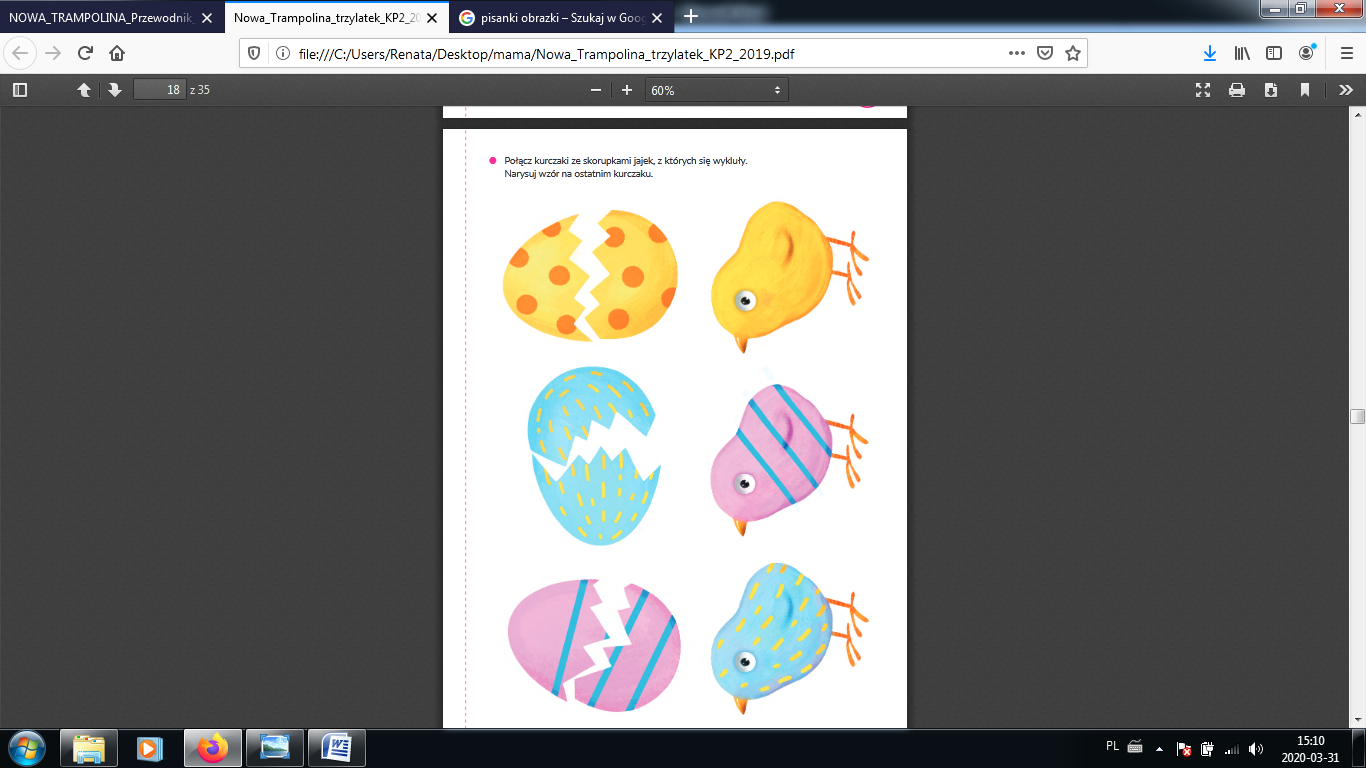 Zabawa grafomotoryczna .Połącz kropki zgodnie z kierunkiem i pokoloruj obrazek.Wspólne eksperymenty cieszą  Tęcza z cukierkówDo tego eksperymentu wystarczą: biały talerz, opakowanie kolorowych cukierków typu skittles i odrobina wody. Wykładamy cukierki na talerzu tak, by tworzyły koło. Polewamy wodą, czekamy chwilę i… gotowe! Doświadczenie krok po kroku.